Basic Guideline To Bracelet SizingYou may refer to the chart below for basic guideline to bracelet sizes. Please note that this is an approximate measurement. If you need an exact measurement, you can follow the instructions below to find your correct size.*Anklets Usually includes an extensionHow can I find my Bracelet Size?To determine your bracelet size, you can follow these simple steps below.STEP 1: Measure your Wrist with a flexible tape measurements or a strip of paper just below the wrist bone, where you would normally wear your bracelet and measure it (See image).STEP 2: If you are using a plain strip of paper, mark your size with a pen on that paper. Then measure that paper strip with a ruler. That would be your wrist size.STEP 3: To find your bracelet size, just add your wrist size with the appropriate measurements below.WOMEN'SLENGTHPetite7"Medium7.5"-8"Large8.5"Plus Size9"Ankle Bracelet*9.5"-10"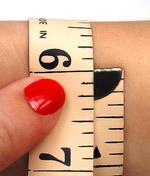 